
UPCOMING CONVENTION ATTENDANCE PROFILE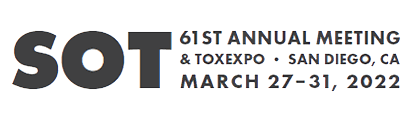 Society of Toxicology2022 SOT Annual Meeting and ToxExpoSunday, March 27 – Thursday, March 31, 2022Anticipated Attendance   4,000Group Description
Founded in 1961, the Society of Toxicology (SOT) is a professional and scholarly organization of scientists from academic institutions, government, and industry representing the great variety of scientists who practice toxicology in the US and abroad. The Society’s mission is to create a safer and healthier world by advancing the science and increasing the impact of toxicology. The Society promotes the acquisition and utilization of knowledge in toxicology, aids in the protection of public health, and has a strong commitment to education in toxicology and to the recruitment of students and new members into the profession.Attendee ProfileMembers of SOT are practicing toxicologists and scientists who work in academia, government, industry, and other sectors that support toxicology.Schedule of Events Off-Site Scheduled EventsNone.Shuttle InformationNo shuttle provided.Contact InformationPhyllis Azama, Vice President East Region, SDTA Gerrica Gray, Senior Convention Services Manager, SDTA Heidi Breeden, Director of Meetings, SOTDay/DateGuestroom BlockFriday, March 25418Saturday, March 261,870Sunday, March 272,200Monday, March 282,200Tuesday, March 292,200Wednesday, March 30 2,156Thursday, March 31748Participating Hotels:Manchester Grand HyattEmbassy SuitesOmni San Diego HotelHilton San Diego BayfrontHilton Gaslamp QuarterHard Rock HotelMarriott Gaslamp QuarterPendry San DiegoHorton Grand HotelMoxy San Diego Downtown/GaslampWestin Gaslamp QuarterThe US GrantWyndham San Diego BaysideDateSat., 3/26Sun., 3/27Mon., 3/28Tues., 3/29Wed., 3/30Thurs., 3/31Approx.
Attendee
Arrival & Departure3,400 attendees+600 attendees arriveTotal 4,000 attendeesTotal 4,000 attendeesTotal 4,000 attendeesTotal 4,000 attendees-2,640 attendees departTotal 1,360 attendeesConvention Center Activity & MealsContinuing Education CoursesOpening Plenary SessionToxExpo ExhibitsSessionsToxExpo ExhibitsSessionsToxExpo ExhibitsSessionsSessionsAttendee Open MealsAll meals on own.All meals on own.All meals on own.All meals on own.All meals on own.All meals on own.